السلامة: الوفيات والحوادثتمثل هذه الوثيقة دليلاً لمدير الجلسة. يمكنك اتباع ما جاء فيها، حيث إنها تحتوي على جميع العناصر التي تنشط مثل هذه الوحدة، ونذكر منها: التعليمات الخاصة بالتمارين، الإشارات إلى ملف Powerpoint المرافق له و/أو الموارد المختلفة، مثل الأفلام وبرامج التعلم الإلكتروني… الأسئلة التي سيتم طرحها على المشاركين، تمارين سيتم تنفيذها حسب الاقتضاء.تقدير المدة الزمنية: ساعة واحدةالأساليب التعليمية: تقديم المشاركين بشكل شخصي.المتطلبات: المناهج الدراسية الأساسية العامة 2.1، والمناهج الدراسية الأساسية العامة 2.2نقاط جديرة بالاهتمام من أجل الإعداد للدورة:قبل البدء في الخطوات التنشيطية لهذه الوحدة، ننصحك بالتأكيد على النقاط التالية:توفر "فيلم مراجعة حالات الوفاة في توتال Total VOST FR"، وكذلك فيديو المقابلة.امتلاك أحدث إحصاءات حول عدد الأيام بدون حادث مميت بالنسبة للمجموعة بأكملها (متوفرة على WAT)تحديث الشريحة وفقًا لأداة TRIR والحوادث المميتة.الترحيب بالمشاركين: مرحبًا بكم في هذه الوحدة. دعونا نبحث معًا في أهداف هذه الوحدة وكيفية سيرها. وكذلك اربطها بالوحدتين السابقتين.ومن بين الأحداث التي تقع في توتال "Total"، بعض منها يندرج للأسف تحت الحوادث المميتة.يتمثل الغرض من هذه الوحدة في تعريفك بكيفية وقوع مثل هذه الأحداث، على الرغم من أنها نادرة الحدوث، وأنها غير مقبولة بالنسبة لمجموعة توتال "Total". اعرض الشريحة رقم 2.تأكد أن المحتوى واضح للجميع.قم بالإجابة عن الأسئلة المحتملة.5 دقائق			00:05الدورة الأولى: هدف الدورة: فهم المشاركين حقيقة أن توتال "Total" لديها هدف واضح وطموح ويمكن الوصول إليه => صفر حادث مميت.سوف ندرس في هذه الوحدة الحوادث وعواقبها، والتي يمكن أن تؤدي للأسف إلى الموت.هناك بالفعل حوادث كل عام، وهي حوادث لا تؤدي إلى الوفاة. ومع ذلك، فبعض الحوادث يكون لها مع الأسف عواقب مميتة.لقد وضعت المجموعة هدفًا لجميع أنشطتها، ألا وهو الوصول إلى صفر حالة وفاة.اعرض الشريحة رقم 3.في البداية، أقترح عليكم مشاهدة اثنين من الأفلام التي تعرض أحداثًا لا نريد حدوثها في المستقبل: يعرض الأول لائحة الوفيات خلال سنة مليئة بالأحداث السيئة. أما الثاني، فيعرض شهادة مؤثرة.بعد مشاهدة هذه الأفلام بعناية، سوف نتبادل الأفكار حول تأثيرها عليك. 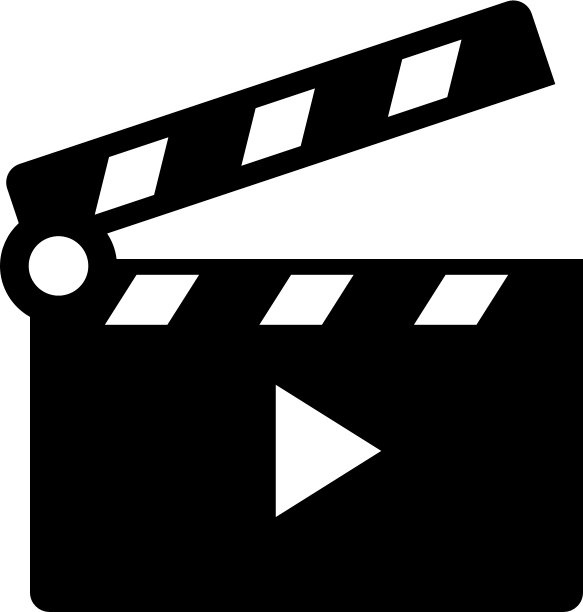 اعرض الفيلم على الشريحة رقم 4. (فيلم مراجعة حالات الوفاة في توتال Total VOST FR)وبعد ذلك، اعرض فيديو الشهادة على الشريحة رقم 5. (TOTALREVIEW2016_Safety-moment_video) مع التوضيح أن هذا الفيديو يعرض شهادة مدير فرع توتال "Total" في إثيوبيا.بعد هذين الفيلمين، اسأل المشاركين إذا كانوا يرغبون في التعليق على ما شاهدوه.ما شعورك تجاه هذين الفيلمين؟اتركهم ليجيبوا بدون إلحاح في طلب الإجابة. إذا لم يرغب أي مشارك في الكلام، فاربط ذلك بالجزء التالي.25 دقيقة			00:30في داخل مجموعة توتال "Total"، هناك هدف واضح وطموح. صفر حالة وفاة.واليوم، مر على هذه الأحداث X يومًا دون وقوع أي حوادث مميتة (ابحث عن الرقم على WAT): قُم بتدوين هذا الرقم على لوحة الورق المقوى.بالطبع، هناك أنواع أخرى من الحوادث التي يقع تأثيرها على الأشخاص دون وقوع حوادث مميتة، وقد شاهدتموها من قبل في التحديات الكبرى بشأن الصحة والسلامة والبيئة "HSE". تسعى مجموعة توتال "Total" إلى خفض جميع أنواع الحوادث إلى أقصى حد؛ ولكن قبل الحديث عن أي شيء آخر، فإنها تريد عدم وقوع أي حالات وفاة لأي شخص، أو بين الموظفين، أو العاملين المتعاقدين، أو لأي طرف ثالث أثناء تأدية مهام العمل.اعرض الشريحة رقم 6 مع قراءة المادة رقم 1 والتأكيد على أنه "ومن بين أولوياتها القصوى: السلامة". ثم اذكر أن هذه العبارة سيتم تحديثها بعبارة "قيمة السلامة".وبعد ذلك، اعرض الشريحة رقم 7.5 دقائق			00:35أطلب منكم الرجوع خطوة إلى الوراء والإجابة عن الأسئلة الثلاثة التالية.اعرض الشريحة رقم 8. وأعِد قراءة الأسئلة.وإذا لزم الأمر، فقُم بالمساعدة من خلال إعطاء حالات محددة (طفل يعبر الطريق دون انتباه، استخدام حزام مقعد السيارة، القيادة في حالة سكر، وعاء به ماء ساخن، المنتجات المنزلية، إلخ...).قُم بإتاحة الوقت للمشاركين من أجل الرد.وبعد 5 دقائق، قُم بتنظيم مائدة مستديرة كي يتحدث الجميع.(قُم بتوجيه الحوار نحو: المسؤولية تجاه الآخرين، وعواقب عدم الامتثال للقواعد... إن وجود القواعد لا يكفي في حد ذاته، بل يجب الامتثال لها وحث الآخرين على احترامها).10 دقائق			00:45الدورة الثانية: هدف الدورة: فهم المشاركين أنه لا يوجد أي ارتباط بين الأداة TRIR والحوادث المميتة، والاحتياطات الواجب تنفيذها.في هذه الدورة، سوف نعاود الحديث عن المؤشرات: أداة TRIR وHIPPO (حوادث ذات احتمالية عالية).اسأل ما إذا كان أحد المشاركين يمكنه أن يذكرنا بها.دعونا نستعرض معًا إحصائيات المجموعة.اعرض الشريحة رقم 9. قُم بالتعليق على منحنى TRIR الذي ينزل، وكذلك الأرقام الخاصة بأعداد الوفيات.اسأل أحد المشاركين عن أي تحليل يمكنه عمله من هذا الرسم البياني الذي يربط بين مؤشر TRIR والوفيات.وبإيجاز، قُم بالتأكيد بقوة على ما يلي: تم تقسيم TRIR على 7، في حين أن عدد الوفيات ظل ثابتًا تقريبًا. ليست هناك أي علاقة مباشرة بين الاثنين. وعموما، فإنه ليس بسبب أن الموقع ليس لديه أي حالة التواء، أو جروح، ... لا يمكن لحادث (HIPO) أو حادث خطير التدخل.لتفادي وقوع حالات وفاة وحوادث خطيرة ... هل لديكم فكرة عن الاحتياطات التي يمكن تنفيذها؟ وللقيام بذلك، قوموا بتقسيم أنفسكم إلى مجموعات زوجية، ثم قوموا بذكر المجموعات الكبيرة التي يمكننا أن نتصورها.انتظر 3 دقائق، ثم اطلب من المجموعات ذكر إجاباتهم المقترحة. اطلب من المجموعات الأخرى إثراء الحوار من وقت إلى آخر من خلال ذكر مقترحاتهم.وكمدير للجلسة، حاول تجميعهم في مجموعتين كبيرتين: الامتثال للقواعد والسلوك البشري.تكمن الوقاية في اثنين من المستويات: الامتثال للإجراءات والعامل البشري، والإنسان كونه الحلقة الضعيفة.اعرض الشريحة رقم 10.وخلاصة القول، تلتزم توتال "Total" بتقليل جميع الحوادث. وكل واحد منا يساهم في ذلك. أحيانا نسمع عبارة "إنه القدر"، أو على العكس، "لم تكن ساعتي" ... هذا هو الإيمان بالقضاء والقدر، وليس له مكان في توتال "Total".فعلى العكس من ذلك، إننا نؤمن بأن جميع الحوادث يمكن تفاديها. وإذا لم يكن الأمر كذلك، فالموضوع لا يتعلق بالإيمان بالقضاء والقدر، ولكن هناك أسباب عملية يمكن تحديدها وتصحيحها. في حالة عدم وجود الخطر صفر، فجميع الحوادث يمكن تجنبها. يتمثل المفتاح في الامتثال الصارم لقواعد وإجراءات السلامة والتحليل والإبلاغ المنهجي عن الحوادث وشبه الحوادث، ومراعاة العامل البشري.قُم بتقديم الشكر.15 دقيقة			ساعة واحدةتذكير بأهداف هذه الوحدة:في نهاية هذه الوحدة، سوف يكون المشاركون قد تمكنوا مما يلي:فهم أن حالات الوفاة ليست قدرية، وأن المعيار الأساسي يتمثل في تفادي وقوع أي حالات وفاة داخل المجموعة، وأنه من غير المأمول بالنسبة لكل فرد أن يمسه شيء جراء كل ما يقع من قريب أو من بعيد بشأن نشاط مجموعة توتال "Total".فهم أن جميع الحوادث ليست حوادث مميتة.إدراك مفاهيم أدوات TRIR، وHIPO، وحوادث الوفاة.